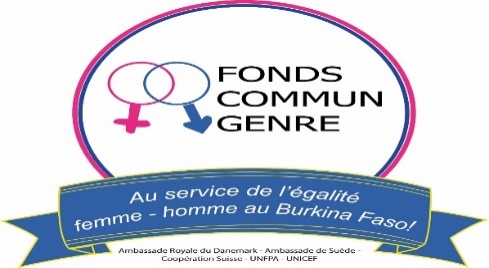 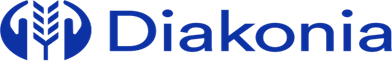 Chargé de Programme Suivi et EvaluationLe Fonds Commun Genre (FCG) est un mécanisme de financement conjoint mis en place depuis 2005 par les PTF pour soutenir les actions de promotion du genre au Burkina Faso. Le financement du Fonds est aujourd’hui assuré par cinq PTF à savoir l’Ambassade Royale du Danemark, l’Ambassade de Suède, le Bureau de la Coopération Suisse, l’UNFPA et l’UNICEF qui assure le rôle de chef de file. Le FCG a procédé à des réflexions stratégiques avec tous les acteurs pour l’élaboration d’un plan stratégique 2019-2023. Dans le cadre de la mise en œuvre dudit plan Diakonia, a été retenue comme gestionnaire du fonds. C’est une ONG Suédoise ayant pour objectif général de changer les structures politiques, économiques, sociales et culturelles qui engendrent la pauvreté, les inégalités, l’oppression, et la violence. Diakonia travaille avec les personnes les plus vulnérables, les partenaires locaux et d’autres partenaires stratégiques pour faire respecter le droit de chacun de vivre dignement– sans distinction d’âge, de classe sociale, de handicap, d’origine ethnique, de genre, de nationalité, de conviction politique, de religion, ou d’orientation sexuelle et d’identité.Nous sommes en pleine expansion et recherchons un Chargé de Programme Suivi et Evaluation pour soutenir notre programme FCG au Burkina Faso.Dans cette perspective, le montage institutionnel qui préside à l’exécution du Programme s’appuie  sur un Chargé de Suivi évaluation  qui  oriente et coordonne les stratégies et les approches  en matière de suivi évaluation  et de la  promotion de l’apprentissage.Objectif du poste Le/la Chargé(e) de Suivi/Evaluation et de l’apprentissage développera et coordonnera la mise en œuvre d’un système de suivi/évaluation en vue de mesurer l’impact des interventions, la génération et la gestion des données, le contrôle de la qualité et l’évaluation de la performance du programme.   Sous la supervision du/de la Coordinateur (trice) du Programme FCG, le (la) titulaire du poste est chargé (e) de mettre en place des mécanismes permettant de générer et de gérer les données fiables, promouvoir l’apprentissage et le partage des bonnes pratiques à travers le consortium. Il/elle contribuera au développement et à l’amélioration des systèmes de suivi/évaluation locaux et nationaux voire à l’alimentation d’un shareweb si applicable. Il/elle est chargé(e) de s’assurer que les  guides et outils qui seront proposés par un consultant faciliteront l’accès à l’information fiable, la mise à jour de la base de données et son exploitation pour la production de documents de capitalisation, prise de décisions et  pour la gestion des connaissances et l’apprentissage mutuel.Principales responsabilitésSous la supervision du/de la Coordinateur (trice)  du Programme FCG, le (la) titulaire du poste est chargé (e) de mettre en place des mécanismes permettant de générer et de gérer les données fiables, promouvoir l’apprentissage et le partage des bonnes pratiques à travers le consortium. Il/elle contribuera au développement et à l’amélioration des systèmes de suivi/évaluation locaux et nationaux. Le (la) titulaire du poste devra s’acquitter des responsabilités suivantes :Développer un cadre de suivi et évaluation,Définir les axes, objectifs et plans du projet/du programme en consultation avec les parties prenantes, en lien avec les axes et objectifs stratégiques,Développer l’utilisation des outils pour une planification plus dynamique,Appuyer le développement d´outils d´aide à la décision en réduction des vulnérabilités,Appuyer la planification des activités mises en œuvre, assurer leur suivi et leur évaluation régulière, en termes de résultats et d´impacts,Réviser/Evaluer les moyens effectifs des partenaires, à mettre en place les systèmes de suivi et évaluation adéquats et conforme aux objectifs du programme,Coordonner les systèmes d’assurance qualité du programme.Promouvoir un système efficace d’analyse, de dissémination, de gestion de l’information permettant un recueil de données systématique et efficient, le partage des bonnes pratiques et leçons apprises,Contribuer aux évaluations et documentations des études des cas, des expériences réussies, des leçons apprises et des meilleures pratiques,Faciliter l’élaboration des rapports d’évaluation et des bonnes pratiques documentées,Contribuer à l’analyse et la documentation des acquis en vue de démontrer l’impact de programme FCG  au niveau du Bureau du Burkina Faso,  Contribuer au partage des expériences, des pratiques et des leçons apprises avec les acteurs du secteur,Rendre disponibles les supports de collecte des données;Développer et mettre en place une base de données des partenaires;Appuyer les partenaires des programmes dans l’élaboration de leurs programmes d’activités en appui aux Chargés de programmes;Veiller au suivi des contrats des partenaires selon les standards du programme en appui aux Chargés de Programmes;Suivre la mise en œuvre, l’exécution et l’évaluation des programmes et projets des partenairesAssurer spécifiquement le monitoring du plan stratégique des partenaires ;Veiller à l’information et à la communication avec les partenaires;Participer au renforcement des capacités des partenaires ;Analyser les rapports fournis par les partenaires ;Identifier et suivre les indicateurs permettant de rendre compte de la mise en œuvre du programme ;collaborer à l’identification des critères et à l’élaboration d’outils permettant un suivi et une évaluation efficaces des effets et impacts des activités des partenaires et des programmes en général,Participer à la préparation des revues périodiques des PTF ;Veiller au respect des calendriers de visites de terrain ;Produire des rapports réguliers sur l’exécution des activités ;Apporter un appui technique et administratif aux partenaires ;Apporter un appui technique et administratif au bureau de la Représentation Nationale de Diakonia;Assurer l’archivage des données de suivi évaluationAppuyer les partenaires et développer des partenariats pertinents pour le système de suivi évaluationAccomplir toute autre tâche requise dans le cadre de la mise en œuvre des activités du programme pays.Instruction et competencesDiplôme universitaire Maîtrise en statistique, en économétrie, en Analyse/programmation, en Sciences Sociales, ou discipline apparentée (BAC + 4) ;Expérience  d’au moins 05 ans en suivi/évaluation des projets/programmes de développement,Expérience d’appui technique aux ONG locales ;Capacité à planifier, mener et examiner des formations, ateliers et séminaires ;Compétences analytiques et rédaction de rapport ;Connaissance du Genre basée sur des preuves ;Communication efficace en Français oral et écrit ;Haut niveau d’intégrité pour la discrétion et la transparence requiseCapacité à travailler en équipe et sous pressionConnaissances de base en Anglais.Termes et conditionsLe (a) Chargé (e) de Programme Suivi et Evaluation du Fond Commun Genre est basé au bureau de Diakonia à  Ouagadougou et rend compte au Coordonnateur du Programme. De fréquents déplacements à l’intérieur du Burkina Faso sont prévus.Comment postulerPostuler en envoyant vos documents à burkina@diakonia.se au plus tard le 28 Octobre 2019.  Pour obtenir davantage d’informations nous concernant veuillez visiter le site www.diakonia.se. Seuls les candidats retenus seront contactés. Documents à fournir:Un Curriculum Vitae daté et signé par le candidat (en Français et en Anglais) ;  Une lettre de motivation adressée à la Directrice Pays de Diakonia au Burkina Faso ;Une justification de l’expérience professionnelle (Certificats et/ou Attestations de travail)Copies des diplômes d’etudes.NB: Les candidatures féminines sont fortement encouragées.